Position: Servers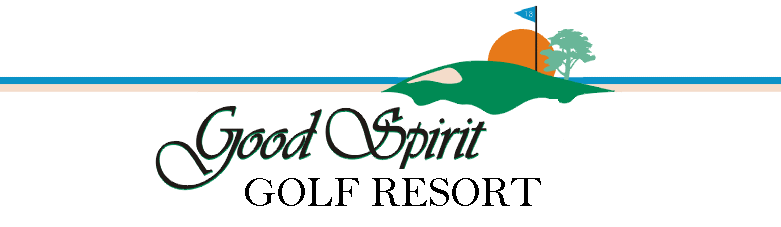 Good Spirit Golf Resort is currently searching for a number of full time and part time server positions for the restaurant. Ideal candidates would possess some experience in the service industry.These are hourly, seasonal positions. These positions require a person with superb verbal and social skills with the ability to communicate effectively with patrons and fellow employees. Provide table service to patrons. Clear and clean tables and assist with clean up and set up of restaurant. They must ensure food goes out in a timely and presentable fashion. They must be able to take direction and instruction and deal with issues that may arise in a restaurant setting.Position Requirements:	- Must be 19 years of age or older	- Knowledge of preparing cocktails an asset		- Must be able to work and stand for long periods	- Friendly, neat, courteous demeanorTo apply for this position, please send your resume and cover letter detailing your qualifications for the job to goodspiritgolf@sasktel.net. Please include the position(s) you are applying for in the subject line of the email.